                                                                  ПРОЕКТ РЕШЕНИЯ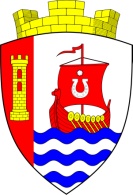 МУНИЦИПАЛЬНОЕ ОБРАЗОВАНИЕ«СВЕРДЛОВСКОЕ ГОРОДСКОЕ ПОСЕЛЕНИЕ»ВСЕВОЛОЖСКОГО МУНИЦИПАЛЬНОГО РАЙОНАЛЕНИНГРАДСКОЙ ОБЛАСТИСОВЕТ ДЕПУТАТОВРЕШЕНИЕ«___» ________ 2016 года   № ____                                городской поселок имени СвердловаВ соответствии с частью 11 статьи 35, частью 7.1 статьи 40, частью 3 статьи 43 и частью 1 статьи 47 Федерального закона от 6 октября 2003 года № 131-ФЗ «Об общих принципах организации местного самоуправления в Российской Федерации», статьями 8 и 12.1 Федерального закона от 25 декабря 2008 года № 273-ФЗ «О противодействии коррупции», на основании решения совета депутатов муниципального образования «Свердловское городское поселение» Всеволожского муниципального района Ленинградской области от 22 марта 2016 года № 10 «О предоставлении лицами, замещающими муниципальные должности, в муниципальном образовании «Свердловское городское поселение» Всеволожского муниципального района Ленинградской области, сведений о доходах, об имуществе и обязательствах имущественного характера», руководствуясь Уставом муниципального образования «Свердловское городское поселение» Всеволожского муниципального района Ленинградской области, совет депутатов муниципального образования «Свердловское городское поселение» Всеволожского муниципального района Ленинградской области (далее также – совет депутатов) РЕШИЛ:Утвердить Положение о комиссии совета депутатов по контролю за достоверностью сведений о доходах, об имуществе и обязательствах имущественного характера, представляемых лицами, замещающими муниципальные должности, муниципального образования «Свердловское городское поселение» Всеволожского муниципального района Ленинградской области согласно приложению к настоящему решению.Установить, что полномочия комиссии совета депутатов по контролю за достоверностью сведений о доходах, об имуществе и обязательствах имущественного характера, представляемых лицами, замещающими муниципальные должности, муниципального образования «Свердловское городское поселение» Всеволожского муниципального района Ленинградской области осуществляет постоянная комиссия совета депутатов по вопросам местного самоуправления, законности и правопорядку.Настоящее решение подлежит официальному опубликованию в газете «Всеволожские вести» (приложение «Невский берег») и размещению на официальном представительстве муниципального образования «Свердловское городское поселение» Всеволожского муниципального района Ленинградской области в информационно-телекоммуникационной сети Интернет по адресу: www.sverdlovo-adm.ru.Настоящее решение вступает в силу со дня его официального опубликования.Контроль за исполнением настоящего решения возложить на постоянную комиссию совета депутатов по вопросам местного самоуправления, законности и правопорядку.Глава МО «Свердловское городское поселение»                                      М.М. КузнецоваПриложениек решению совета депутатов МО«Свердловское городское поселение»от «____» ___________ 2016 г. № _____	Положение о комиссии совета депутатов муниципального образования «Свердловское городское поселение» Всеволожского муниципального района ленинградской области по контролю за достоверностью сведений о доходах, об имуществе и обязательствах имущественного характера, представляемых лицами, замещающими муниципальные должности, в муниципальном образовании «Свердловское городское поселение» Всеволожского муниципального района Ленинградской области1. Общие положения1.1. Комиссия совета депутатов муниципального образования «Свердловское городское поселение» Всеволожского муниципального района Ленинградской области по контролю за достоверностью сведений о доходах, об имуществе и обязательствах имущественного характера, представляемых лицами, замещающими муниципальные должности, муниципального образования «Свердловское городское поселение» Всеволожского муниципального района Ленинградской области (далее - Комиссия), образована в целях проверки:а) достоверности и полноты сведений о доходах, расходах, об имуществе и обязательствах имущественного характера, представляемых лицами, замещающими муниципальные должности, муниципального образования «Свердловское городское поселение» Всеволожского муниципального района Ленинградской области (далее - лица, замещающие муниципальные должности);б) соблюдения лицами, замещающими муниципальные должности, ограничений и запретов, требований о предотвращении и(или) урегулировании конфликта интересов, а также исполнения обязанностей, установленных Федеральным законом от 25 декабря 2008 года № 273-ФЗ «О противодействии коррупции», иными федеральными законами.1.2. Деятельность Комиссии осуществляется в соответствии с Федеральным законом от 25 декабря 2008 года № 273-ФЗ «О противодействии коррупции», иными федеральными законами, указами Президента Российской Федерации, областными законами, решениями совета депутатов муниципального образования «Свердловское городское поселение» Всеволожского муниципального района Ленинградской области (далее также – совет депутатов) и настоящим Положением.1.3. Для целей настоящего Положения используется следующие понятие: лица, замещающие муниципальные должности: а) глава муниципального образования «Свердловское городское поселение» Всеволожского муниципального района Ленинградской области (далее также – глава муниципального образования);б) депутаты совета депутатов муниципального образования «Свердловское городское поселение» Всеволожского муниципального района Ленинградской области (далее также – депутаты).1.4. Лицо, замещающее муниципальную должность,  ежегодно не позднее 30 апреля года, следующего за отчетным финансовым годом, представляет в аппарат совета депутатов сведения о своих доходах, расходах, об имуществе и обязательствах имущественного характера, а также сведения о доходах, расходах, об имуществе и обязательствах имущественного характера своих супруги (супруга) и несовершеннолетних детей по утвержденной Указом Президента Российской Федерации форме справки.1.5. В случае если лицо, замещающее муниципальную должность, обнаружило, что в представленных им сведениях о доходах, об имуществе и обязательствах имущественного характера не отражены или не полностью отражены какие-либо сведения либо имеются ошибки, оно вправе представить в аппарат совета депутатов уточненные сведения.Лицо, замещающее муниципальную должность, может представить уточненные сведения в течение одного месяца после окончания срока, указанного в 1.4 настоящего Положения.1.6. Лицо, замещающее муниципальную должность, в случае невозможности по объективным причинам представить в аппарат совета депутатов сведения о доходах, об имуществе и обязательствах имущественного характера супруги (супруга) и(или) несовершеннолетних детей извещает об этом Комиссию путем представления соответствующего заявления согласно приложению № 1 к настоящему Постановлению.По результатам рассмотрения указанного заявления Комиссия может принять одно из следующих решений:а) признать, что причина непредставления лицом, замещающим муниципальную должность, сведений о доходах, об имуществе и обязательствах имущественного характера супруги (супруга) и(или) несовершеннолетних детей является объективной и уважительной;б) признать, что причина непредставления лицом, замещающим муниципальную должность, сведений о доходах, об имуществе и обязательствах имущественного характера супруги (супруга) и(или) несовершеннолетних детей не является объективной и уважительной. В этом случае Комиссия рекомендует лицу, замещающему муниципальную должность, принять меры по представлению указанных сведений.	1.7. Лицо, замещающее муниципальную должность, при наличии оснований обязано, в соответствии с законодательством Российской Федерации о противодействии коррупции, сообщать о возникновении личной заинтересованности при исполнении должностных обязанностей, которая приводит или может привести к конфликту интересов, а также принимать меры по предотвращению или урегулированию конфликта интересов.1.8. Лицо, замещающее муниципальную должность, в случае возникновения оснований о возникновении личной заинтересованности при исполнении должностных обязанностей, которая приводит или может привести к конфликту интересов, извещает об этом Комиссию путем представления соответствующего уведомления согласно приложению № 2 к настоящему Постановлению.1.9. Комиссия при поступлении уведомления имеет право:а) получать от лица, замещающего муниципальную должность, направившего уведомление, пояснения по изложенным в уведомлении обстоятельствам;б) направлять в установленном порядке запросы в федеральные органы государственной власти, органы государственной власти субъектов Российской Федерации, иные государственные органы, органы местного самоуправления 
и заинтересованные организации.По результатам рассмотрения уведомления Комиссия принимает одно из следующих решений:а) признать, что при осуществлении своих полномочий лицом, замещающим муниципальную должность, направившим уведомление, конфликт интересов отсутствует;б) признать, что при осуществлении своих полномочий лицом, замещающим муниципальную должность, направившим уведомление, личная заинтересованность приводит или может привести к конфликту интересов. В этом случае Комиссия рекомендует лицу, замещающему муниципальную должность, представившему уведомление, принять меры по предотвращению или урегулированию конфликта интересов в соответствии со статьей 11 Федерального закона от 25 декабря 2008 года № 273-ФЗ «О противодействии коррупции».2. Порядок образования Комиссии2.1. Комиссия образуется из депутатов совета депутатов на срок очередного созыва в составе пяти членов.2.2. Состав Комиссии утверждается решением совета депутатов.2.3. Председатель и заместитель председателя Комиссии избираются на заседании совета депутатов и утверждаются решением совета депутатов.2.4. Численный и персональный составы Комиссии могут быть изменены решениями совета депутатов.2.5. Полномочия Комиссии могут быть возложены на одну из постоянных комиссий совета депутатов решением совета депутатов.3. Полномочия Комиссии3.1. При проведении проверки достоверности и полноты сведений о доходах, об имуществе и обязательствах имущественного характера, представляемых лицами, замещающими муниципальные должности, соблюдения лицами, замещающими муниципальные должности, ограничений и запретов, требований о предотвращении и(или) урегулировании конфликта интересов, а также исполнения обязанностей, установленных Федеральным законом от 25 декабря 2008 года № 273-ФЗ «О противодействии коррупции», иными федеральными законами, Комиссия:а) уведомляет лицо, замещающее муниципальную должность, о поступлении в отношении его информации, указанной в пункте 4.1 настоящего Положения, и о решении Комиссии о проведении в отношении его проверки;б) проводит беседу с лицом, замещающим муниципальную должность, в отношении которого решается вопрос о проведении проверки;в) изучает представленные лицом, замещающим муниципальную должность, дополнительные материалы и получает по ним пояснения;г) направляет в установленном порядке запросы (кроме запросов, касающихся осуществления оперативно-розыскной деятельности или ее результатов, в кредитные организации, налоговые органы Российской Федерации и органы, осуществляющие государственную регистрацию прав на недвижимое имущество и сделок с ним) в органы прокуратуры, иные федеральные государственные органы, государственные органы субъектов Российской Федерации, территориальные органы федеральных государственных органов, органы местного самоуправления, организации об имеющихся у них сведениях о доходах, расходах, об имуществе и обязательствах имущественного характера лица, замещающего муниципальную должность, его супруги (супруга) и несовершеннолетних детей; а также о фактах, которые могут быть квалифицированы как нарушение лицом, замещающим муниципальную должность, ограничений и запретов, установленных законодательством Российской Федерации;д) осуществляет иные полномочия в соответствии с настоящим Положением.3.2. Запросы, предусмотренные подпунктом "г" пункта 3.1 настоящего Положения, направляются за подписью председателя Комиссии на бланке совета депутатов.4. Порядок проведения проверки4.1. Основанием для проведения проверки достоверности и полноты сведений о доходах, об имуществе и обязательствах имущественного характера, представляемых лицами, замещающими муниципальные должности, а также соблюдения лицами, замещающими муниципальные должности, ограничений и запретов, требований о предотвращении и(или) урегулировании конфликта интересов, а также исполнения обязанностей, установленных Федеральным законом от 25 декабря 2008 года № 273-ФЗ «О противодействии коррупции», иными федеральными законами, является достаточная информация, представленная в письменной форме на имя главы муниципального образования:а) правоохранительными или налоговыми органами;б) постоянно действующими руководящими органами политических партий и зарегистрированных в соответствии с законом иных общероссийских общественных объединений, не являющихся политическими партиями;в) Общественной палатой Российской Федерации и Общественной палатой Ленинградской области;г) общероссийскими и региональными средствами массовой информации;4.2. Рассмотрение Комиссией заявления и уведомления, предусмотренных пунктами 1.6 и 1.8 настоящего Положения (далее - заявление, уведомление), осуществляется не позднее десяти рабочих дней со дня поступления указанных заявления или уведомления в Комиссию.Заявление или уведомление регистрируется в журнале регистрации. Копия зарегистрированного заявления или уведомления с отметкой о регистрации в день регистрации выдается лицу, замещающему муниципальную должность, представившему заявление или уведомление.В случае принятия Комиссией решения о проведении проверки и направлении запросов, предусмотренных подпунктами «г» пункта 3.1 настоящего Положения, заявление или уведомление рассматриваются Комиссией в течение 45 дней со дня поступления заявления или уведомления. Указанный срок может быть продлен, но не более чем на 30 дней.Заседания Комиссии могут проводиться в отсутствие лица, замещающего муниципальную должность, представившего заявление или уведомление, в случае:а) если в заявлении или уведомлении не содержится указания о намерении лица, замещающего муниципальную должность, представившего заявление или уведомление, лично присутствовать на заседании Комиссии;б) если лицо, замещающее муниципальную должность, представившее заявление или уведомление, намеревающийся лично присутствовать на заседании Комиссии и надлежащим образом извещенный о времени и месте его проведения, не явился на заседание Комиссии.Комиссия в письменной форме уведомляет лицо, замещающее муниципальную должность, представившее заявление или уведомление, о принятом решении в течение семи рабочих дней со дня его принятия.4.3. Информация анонимного характера не может служить основанием для проведения проверки.4.4. Глава муниципального образования направляет в трехдневный срок информацию, указанную в пункте 4.1 настоящего Положения, в Комиссию. Лицо, замещающее муниципальную должность, в отношении которого поступила указанная информация, уведомляется об этом в письменной форме в течение двух рабочих дней со дня поступления информации в Комиссию. Соответствующее уведомление подписывается председателем Комиссии.4.5. Лицо, замещающее муниципальную должность, в отношении которого решается вопрос о проведении проверки, в согласованный с председателем Комиссии срок вправе представить в Комиссию пояснения, касающиеся поступившей информации, а в случае поступления информации о представлении им недостоверных или неполных сведений о доходах, об имуществе и обязательствах имущественного характера представить в Комиссию достоверные сведения.4.6. Вопрос о проведении проверки рассматривается на заседании Комиссии. В случае наличия достаточных оснований для проведения проверки Комиссия принимает решение о проведении проверки.Если оснований для проведения проверки недостаточно, Комиссия принимает решение не проводить проверку, о чем уведомляет правоохранительные и налоговые органы, постоянно действующие руководящие органы политических партий и зарегистрированных в соответствии с законом иных общероссийских общественных объединений, не являющихся политическими партиями, Общественную палату Российской Федерации, Общественную палату Ленинградской области, представившие информацию, указанную в пункте 4.1 настоящего Положения.4.7. Решение Комиссии принимается отдельно по каждому из лиц, замещающих муниципальную должность, в отношении которых поступила информация, указанная в пункте 4.1 настоящего Положения, и оформляется в письменной форме.Лицо, замещающее муниципальную должность, в отношении которого решается вопрос о проведении проверки, вправе присутствовать на заседании Комиссии.	В случае принятия Комиссией решения о проведении проверки достоверности и полноты сведений о расходах лица, замещающего муниципальную должность, его супруги (супруга) и несовершеннолетних детей в решении указывается о необходимости истребования у лица, замещающего муниципальную должность, сведений о его расходах, а также о расходах его супруги (супруга) и несовершеннолетних детей по каждой сделке по приобретению земельного участка, другого объекта недвижимости, транспортного средства, ценных бумаг, акций (долей участия, паев в уставных (складочных) капиталах организаций), совершенной им, его супругой (супругом) и(или) несовершеннолетними детьми в течение календарного года, предшествующего году представления сведений (далее - отчетный период), если общая сумма таких сделок превышает общий доход данного лица и его супруги (супруга) за три последних года, предшествующих отчетному периоду, и об источниках получения средств, за счет которых совершены эти сделки. 4.8. Лицо, замещающее муниципальную должность, в отношении которого Комиссия приняла решение о проведении проверки, уведомляется об этом в письменной форме в течение двух рабочих дней со дня принятия такого решения. Соответствующее уведомление должно содержать информацию о том, какие сведения, представленные лицом, замещающим муниципальную должность, и соблюдение каких ограничений и запретов, установленных законодательством Российской Федерации, подлежат проверке. Уведомление подписывается председателем Комиссии.4.9. Проверка проводится в срок, не превышающий 60 дней со дня принятия решения о ее проведении. По решению Комиссии срок проведения проверки может быть продлен до 90 дней.4.10. В случае направления запроса в государственные органы и организации в нем указываются:а) фамилия, имя, отчество руководителя государственного органа или организации, в которые направляется запрос;б) фамилия, имя, отчество, дата и место рождения, место регистрации, место жительства лица, замещающего муниципальную должность, его супруги (супруга) и несовершеннолетних детей, сведения о доходах, расходах, об имуществе и обязательствах имущественного характера которых проверяются, либо фамилия, имя, отчество, дата и место рождения, место регистрации, место жительства лица, замещающего муниципальную должность, в отношении которого имеются сведения о несоблюдении им ограничений и запретов, установленных законодательством Российской Федерации, законодательством Ленинградской области;в) содержание и объем сведений, подлежащих проверке;г) срок представления запрашиваемых сведений;д) иные сведения.4.11. Проверка факта непредставления или несвоевременного представления лицом, замещающим муниципальную должность, сведений о доходах, об имуществе и обязательствах имущественного характера, сведений о расходах проводится Комиссией не позднее 15 рабочих дней со дня наступления срока, предусмотренного пунктом 1.4 настоящего Положения.Заседание Комиссии проводится, как правило, в присутствии лица, замещающего муниципальную должность, который уведомляется о том не позднее двух рабочих дней до дня заседания Комиссии.Комиссия в письменной форме уведомляет лицо, замещающее муниципальную должность, о принятом решении в течение семи рабочих дней со дня его принятия.5. Рассмотрение результатов проверки5.1. Результаты проверки достоверности и полноты сведений о доходах, расходах, об имуществе и обязательствах имущественного характера, представляемых лицами, замещающими муниципальные должности, а также соблюдения лицами, замещающими муниципальные должности, ограничений и запретов, требований о предотвращении и(или) урегулировании конфликта интересов, а также исполнения обязанностей, установленных Федеральным законом от 25 декабря 2008 года № 273-ФЗ «О противодействии коррупции», иными федеральными законами, рассматриваются на открытом заседании Комиссии, на котором по решению Комиссии могут присутствовать представители средств массовой информации. В ходе проверки и по результатам проверки лицо, замещающее муниципальную должность, в отношении которого проводилась проверка, вправе давать пояснения. По окончании проверки Комиссия под роспись знакомит лицо, замещающее муниципальную должность, с результатами проверки.5.2. По решению Комиссии с уведомлением лица, замещающего муниципальную должность, в отношении которого проводилась проверка, сведения о результатах проверки предоставляются правоохранительным и налоговым органам, постоянно действующим руководящим органам политических партий и зарегистрированных в соответствии с законом иных общероссийских общественных объединений, не являющихся политическими партиями, Общественной палате Российской Федерации, Общественной палате Ленинградской области, представившим информацию, явившуюся основанием для проведения проверки, с соблюдением законодательства Российской Федерации о персональных данных и государственной тайне.5.3. Информация о представлении лицом, замещающим муниципальную должность, заведомо недостоверных или неполных сведений о доходах, расходах, об имуществе и обязательствах имущественного характера, выявленных Комиссией, подлежит размещению на официальном представительстве муниципального образования в сети Интернет в разделе «Противодействие коррупции».5.4. К сведениям о доходах, расходах, об имуществе и обязательствах имущественного характера, представленные лицом, замещающим муниципальную должность, в соответствии с федеральным законодательством, приобщается информация о результатах достоверности и полноты этих сведений.5.5. В случае нарушения лицом, замещающим муниципальную должность, обязанностей, ограничений и запретов, требований о предотвращении и(или) урегулировании конфликта интересов, а также исполнения обязанностей, установленных Федеральным законом от 25 декабря 2008 года № 273-ФЗ «О противодействии коррупции», иными федеральными законами, вопрос об ответственности лица, замещающего муниципальную должность, по представлению Комиссии должен быть рассмотрен на заседании совета депутатов.6. Организация работы Комиссии6.1. Заседания Комиссии проводятся по мере необходимости. Заседание Комиссии проводит председатель Комиссии, а в случае отсутствия председателя Комиссии, по его поручению, - заместитель председателя Комиссии. На заседании Комиссии ведется протокол, который подписывается председательствующим на заседании.6.2. Заседание Комиссии правомочно, если на нем присутствует более половины от общего числа членов Комиссии.6.3. Члены Комиссии обязаны присутствовать на ее заседаниях. О невозможности присутствовать на заседании Комиссии по уважительной причине член Комиссии заблаговременно информирует председателя Комиссии.6.4. Решение Комиссии принимается большинством голосов от общего числа членов Комиссии. Член Комиссии не участвует в голосовании по вопросу, касающемуся его лично.6.5. Член Комиссии добровольно принимает на себя обязательство о неразглашении конфиденциальной информации, которая рассматривается или рассматривалась Комиссией. Информация, полученная Комиссией в ходе рассмотрения вопроса, может быть использована только в порядке, предусмотренном законодательством Российской Федерации.6.6. Председатель Комиссии организует работу Комиссии, созывает и проводит заседания Комиссии, дает поручения членам Комиссии, представляет Комиссию в отношениях с постоянными комиссия совета депутатов, с аппаратом совета депутатов.6.7. Заместитель председателя Комиссии замещает председателя Комиссии в его отсутствие по поручению председателя Комиссии.6.8. Члены Комиссии, муниципальные служащие аппарат совета депутатов, виновные в разглашении сведений о доходах, об имуществе и обязательствах имущественного характера, представляемых лицами, замещающими муниципальные должности, либо в использовании этих сведений в целях, не предусмотренных законодательством Российской Федерации, несут ответственность в соответствии с законодательством Российской Федерации.7. Обеспечение деятельности Комиссии7.1. Содействие в приеме справок о доходах, расходах, об имуществе и обязательствах имущественного характера, представляемых лицами, замещающими муниципальные должности, хранение указанных справок, а также материалов проверок осуществляются аппаратом совета депутатов.7.2. Организационное, документационное, информационное и иное обеспечение деятельности Комиссии осуществляет аппарат совета депутатов.Приложение № 1 к ПоложениюВ комиссию совета депутатов муниципального образования «Свердловское городское поселение» Всеволожского муниципального района Ленинградской области по контролю за достоверностью сведений о доходах, об имуществе и обязательствах имущественного характера, представляемых лицами, замещающими муниципальные должности, в муниципальном образовании «Свердловское городское поселение» Всеволожского муниципального района Ленинградской области
от ______________________________________(Ф.И.О)ЗАЯВЛЕНИЕ
о невозможности по объективным причинам представить в аппарат совета депутатов сведения о доходах, об имуществе и обязательствах имущественного характера супруги (супруга) и(или) несовершеннолетних детейСообщаю о невозможности по объективным причинам представить в аппарат совета депутатов сведения о доходах, об имуществе и обязательствах имущественного характера супруги (супруга) и(или) несовершеннолетних детей.Обстоятельства, являющиеся основанием невозможности по объективным причинам представить в аппарат совета депутатов сведения о доходах, об имуществе и обязательствах имущественного характера супруги (супруга) и(или) несовершеннолетних детей: 	_______________________________________________________________________________________________________________________________________________________________________________________________________________________________________Намереваюсь (не намереваюсь) лично присутствовать на заседании комиссии (нужное подчеркнуть).«__» ___________ 20__г.                  __________________                  ___________________	(подпись лица,                                    (расшифровка подписи)	     направляющего заявление)Приложение № 2 к ПоложениюВ комиссию совета депутатов муниципального образования «Свердловское городское поселение» Всеволожского муниципального района Ленинградской области по контролю за достоверностью сведений о доходах, об имуществе и обязательствах имущественного характера, представляемых лицами, замещающими муниципальные должности, в муниципальном образовании «Свердловское городское поселение» Всеволожского муниципального района Ленинградской области
от  ______________________________________(Ф.И.О)УВЕДОМЛЕНИЕ 
о возникновении личной заинтересованности, которая приводит 
или может привести к конфликту интересовСообщаю о возникновении у меня личной заинтересованности 
при осуществлении полномочий лица, замещающего муниципальную должность, которая приводит или может привести к конфликту интересов (нужное подчеркнуть).Обстоятельства, являющиеся основанием возникновения личной заинтересованности: 	Полномочия, на исполнение которых влияет или может повлиять личная заинтересованность: 	Предлагаемые меры по предотвращению или урегулированию конфликта интересов: 	Намереваюсь (не намереваюсь) лично присутствовать на заседании комиссии (нужное подчеркнуть)."__" ___________ 20__г.                     __________________                  ___________________                                                                   (подпись лица,                                      (расшифровка подписи)	     направляющего уведомление)Об утверждении Положения о  комиссии совета депутатов муниципального образования «Свердловское городское поселение» Всеволожского муниципального района Ленинградской области по контролю за достоверностью сведений о доходах, об имуществе и обязательствах имущественного характера, представляемых лицами, замещающими муниципальные должности, муниципального образования «Свердловское городское поселение» Всеволожского муниципального района Ленинградской области 